MENU DU RESTAURANT SCOLAIRE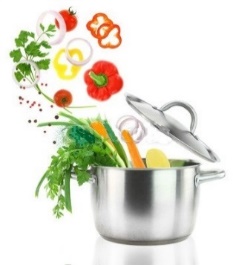 Semaine du 10 au 14 juin 2019VBF : Viande Bovine Française		   : Fait Maison 			: Produits Locaux	     Produits de SAISON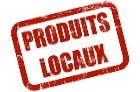 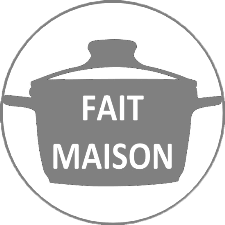 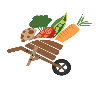  Ce Menu peut contenir un ou plusieurs des 14 allergènes - Ce menu est susceptible d’être modifiéLUNDI 10LUNDI 10MARDI 11MARDI 11JEUDI 13« MENU BIO »JEUDI 13« MENU BIO »JEUDI 13« MENU BIO »VENDREDI 14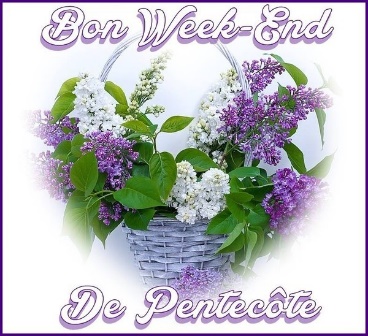 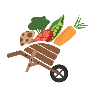 Carottes râpéesCarottes râpéesFeuilles de chêne au radis noir BIOFeuilles de chêne au radis noir BIOFeuilles de chêne au radis noir BIOAspergesNavarinNavarinEmincé de Bœuf aux champignons BIOEmincé de Bœuf aux champignons BIOEmincé de Bœuf aux champignons BIORôti de PorcFlageoletsFlageoletsRiz Basmati BIO  Riz Basmati BIO  Riz Basmati BIO  Purée de patate douceCrème choco/noisetteCrème choco/noisettePavé Corrézien BIOPavé Corrézien BIOPavé Corrézien BIOYaourt sur coulisFruitFruit Pastèque BIO            Pastèque BIO            Pastèque BIO           Quatre quart Légumes verts / Crudités / FruitsLégumes verts / Crudités / FruitsFéculentsFéculentsProduits LaitiersProduits LaitiersViandes / PoissonsViandes / PoissonsGraisses : Huile / BeurreGraisses : Huile / BeurreDesserts sucrésDesserts sucrés